Reception Home Learning Tasks – Sheet 2Ideas for Physical Development Ideas for wider activities Ideas for English Ideas for MathsCut out a circle, square, rectangle and triangle and stick in in your bookButton up a t-shirt that you have put on your teddy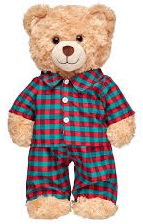 Practice your name using pre-cursive writingMake a concertina caterpillar by folding paper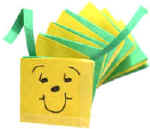 Make a den in your house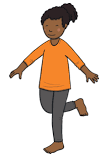 Hop on each leg for 10 secondsCount how long it takes you to run around the garden. Can you beat it next time? Wash your hands whilst singing happy birthday 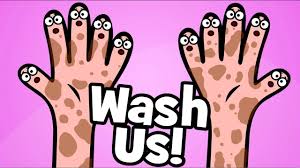 Find me 3 “healthy foods” and 3 “treat” foods. Can you name each oneMake a ball and bucket – can you get the ball in the bucket 5 times in a row?  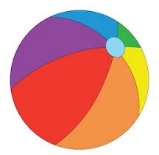 Write the day of the week, keeping your letters on the line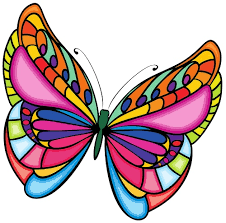 Paint me a picture of a caterpillar or a butterfly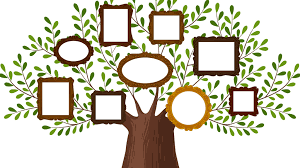 With help, make a family tree back to your great grandparentsFind me something soft, hard, rough and fluffy and write a sentence about each objectMake a picture of a flower, labelling the parts of the flower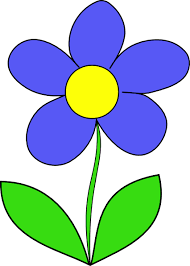 Watch Rabbit Foo Foo and watch Wonky DonkeyHost a teddy bears picnic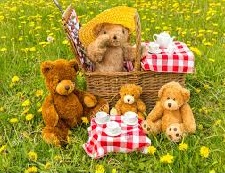 Record yourself performing a dance to your favourite song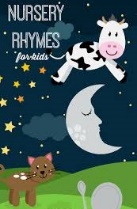 Sing a nursery rhymeWrite down facts about your favourite animalsMake a musical instrument and play along to your favourite song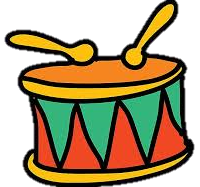 Draw a picture of Lotherton Hall or the National Railway Museum YorkHelp mum and dad wash the dishes 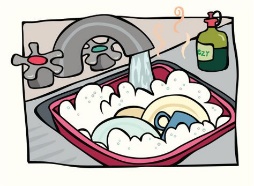 Clean your bedroom to help your grownups!  Write a list of teddies names using phase 2 and 3 phonics”Read a recipe to help your grown-ups do some cooking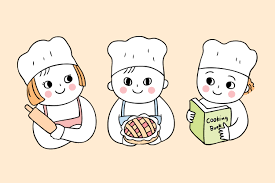 Write a shopping list for mum and dadHelp your grown up read you a bed time story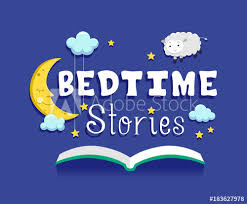 Make a set of digraph/trigraph words cards to practice reading themMake a card for a friend you miss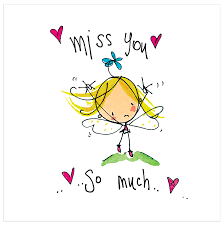 Play scrabble with a family member. (or a similar game) Record yourself reading your story book from your book bag  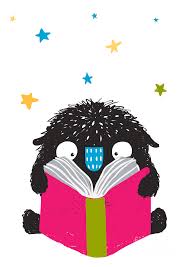 Read and spell 5 “tricky” wordsPlay I spy and write down what you can see.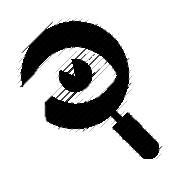 Re-write your favourite story. Can you include story language?  Write a sentence about your family and pets.   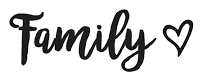 Count out 20 coins and make a 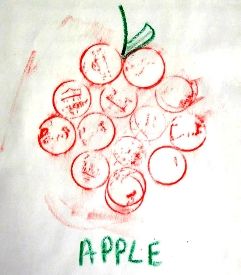 coin rubbing picture Show me the number bonds of 5 and 10 using teddies and toysMake a new version of ‘The Very Hungry Caterpillar’ with a new number of fruits eaten. Draw the pictures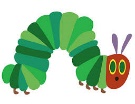 Show me one less than 10Make a rocket and launch it counting back from 20 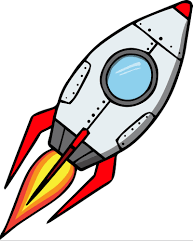 Fill up 3 cups showing me “empty, half full and full”Count and write down how many spoons and forks you have in the house  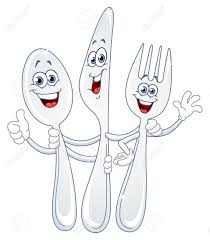 Make a repeating pattern using 3 colours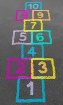 Play hopscotch and count your jumps forwards and backwards Draw a circle and colour in half of it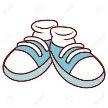 Line up your shoes. How many pairs do you have? You will need to count in 2sKeep a tally of how many days you are not in school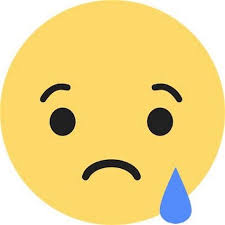 -  Mrs Shaw